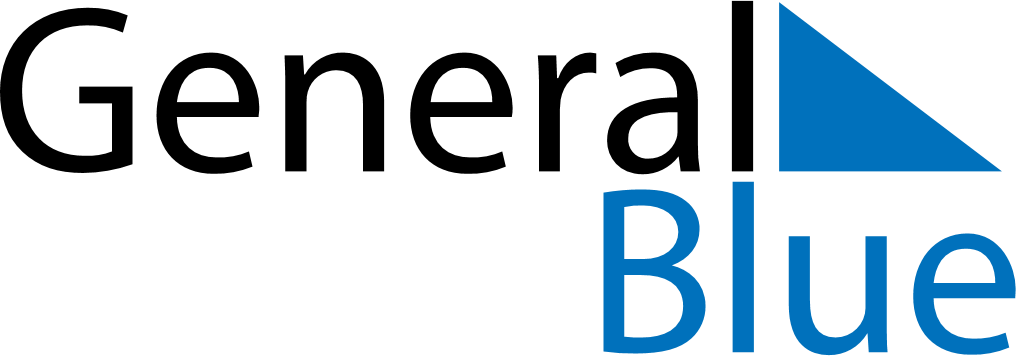 December 2020December 2020December 2020December 2020December 2020December 2020NetherlandsNetherlandsNetherlandsNetherlandsNetherlandsNetherlandsSundayMondayTuesdayWednesdayThursdayFridaySaturday12345St Nicholas’ Eve678910111213141516171819Kingdom Day20212223242526Christmas DayBoxing Day2728293031New Year’s EveNOTES